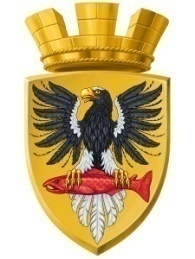 Р О С С И Й С К А Я  Ф Е Д Е Р А Ц И ЯКАМЧАТСКИЙ КРАЙП О С Т А Н О В Л Е Н И ЕАДМИНИСТРАЦИИ ЕЛИЗОВСКОГО ГОРОДСКОГО ПОСЕЛЕНИЯОт  14.02.2018 года                                                                                                                № 152-п         г.ЕлизовоО присвоении адреса объекту капитального строительства – зданию жилого дома	Руководствуясь статьей 14 Федерального закона от 06.10.2003 № 131-ФЗ «Об общих принципах организации местного самоуправления в Российской Федерации», Уставом Елизовского городского поселения, согласно Правилам присвоения, изменения и аннулирования адресов, утвержденным постановлением Правительства Российской Федерации от 19.11.2014 № 1221, на основании заявления Воронца А.Н. и принимая во внимание представленные документы: свидетельство о государственной регистрации права собственности на земельный участок от 24.01.2012 года серии 41 АВ № 134591, запись регистрации №41-41-01/019/2012-040; разрешение на строительство от 19.06.2013 года RU 41-501102-236; уведомление Управления Федеральной службы государственной регистрации, кадастра и картографии по Камчатскому краю от 30.01.2018 года № 41/18-348 о приостановлении осуществления кадастрового учета и государственной регистрации правПОСТАНОВЛЯЮ:Присвоить адрес объекту капитального строительства – зданию жилого дома, расположенному на земельном участке с кадастровым номером 41:05:0101003:209: Россия, Камчатский край, Елизовский муниципальный район, Елизовское городское поселение, Елизово г., Нагорная ул., д. 13а.2. Направить настоящее постановление в Федеральную информационную адресную систему для внесения сведений установленных данным постановлением.3. Управлению делами администрации Елизовского городского поселения опубликовать (обнародовать) настоящее постановление в средствах массовой информации и разместить в информационно – телекоммуникационной сети «Интернет» на официальном сайте администрации Елизовского городского поселения. 4. Воронцу А.Н. обратиться в филиал федерального государственного бюджетного учреждения «Федеральная кадастровая палата Федеральной службы государственной регистрации, кадастра и картографии» по Камчатскому краю для внесения изменений уникальных характеристик объекта недвижимого имущества.5. Контроль за исполнением настоящего постановления возложить на руководителя Управления архитектуры и градостроительства администрации Елизовского городского поселения.ВрИО Главы администрации Елизовского городского поселения                                                     Д.Б. Щипицын